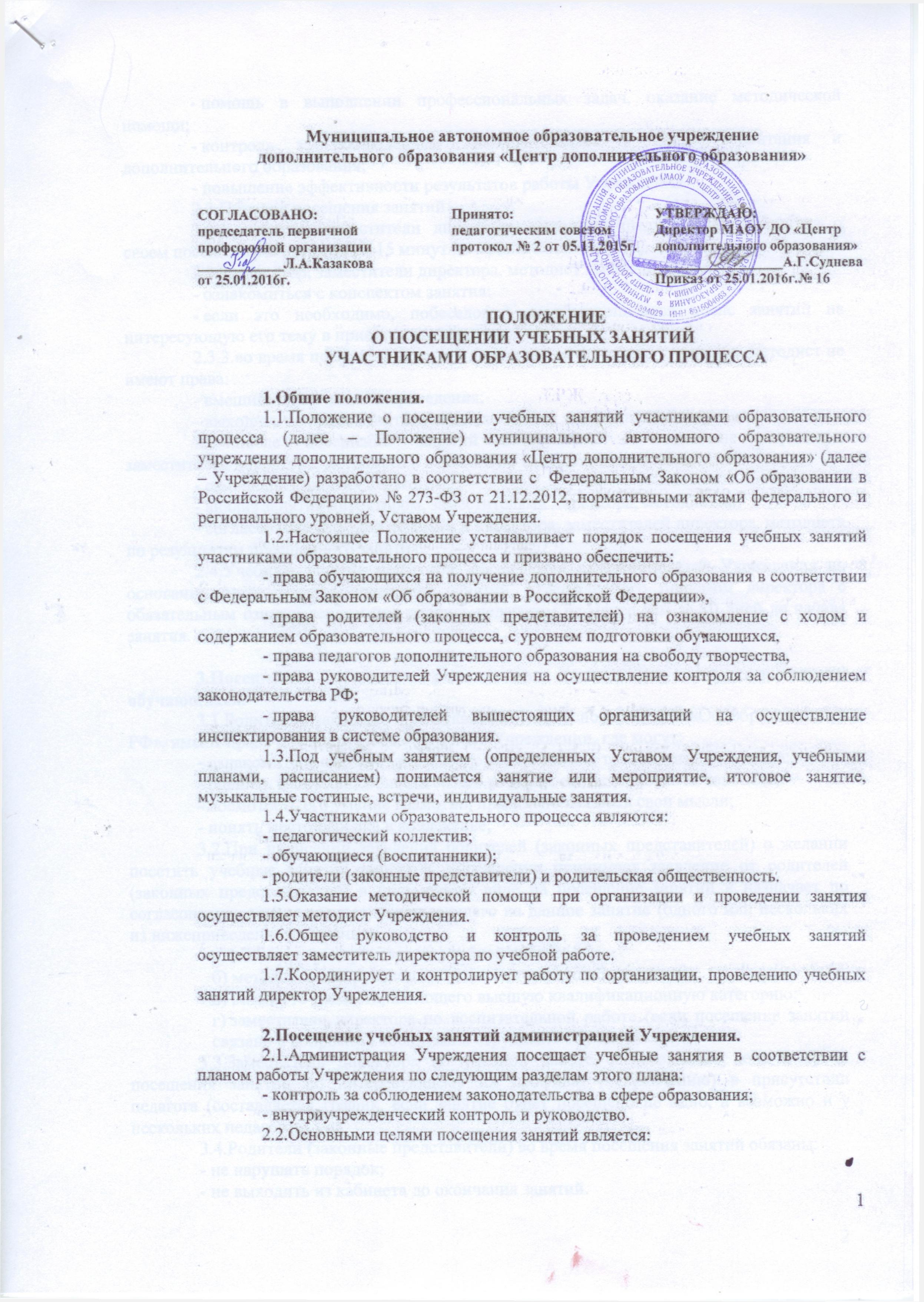 	1.Общие положения.	1.1.Положение о посещении учебных занятий участниками образовательного процесса (далее – Положение) муниципального автономного образовательного учреждения дополнительного образования «Центр дополнительного образования» (далее – Учреждение) разработано в соответствии с  Федеральным Законом «Об образовании в Российской Федерации» № 273-ФЗ от 21.12.2012, нормативными актами федерального и регионального уровней, Уставом Учреждения.	1.2.Настоящее Положение  устанавливает порядок посещения учебных занятий участниками образовательного процесса и призвано обеспечить:	- права обучающихся на получение дополнительного образования в соответствии с Федеральным Законом «Об образовании в Российской Федерации»,	- права родителей (законных представителей) на ознакомление с ходом и содержанием образовательного процесса, с уровнем подготовки обучающихся, 	- права педагогов дополнительного образования на свободу творчества,   	- права руководителей Учреждения на осуществление контроля за соблюдением законодательства РФ;	- права руководителей вышестоящих организаций на осуществление инспектирования в системе образования.	1.3.Под учебным занятием  (определенных  Уставом  Учреждения, учебными планами, расписанием) понимается занятие или мероприятие, итоговое занятие, музыкальные гостиные, встречи, индивидуальные занятия.	1.4.Участниками образовательного процесса являются:	- педагогический коллектив;	- обучающиеся (воспитанники);	- родители (законные представители) и родительская общественность.	1.5.Оказание методической помощи при организации и проведении занятия осуществляет методист Учреждения.	1.6.Общее руководство и контроль за проведением учебных занятий осуществляет заместитель директора по учебной работе.	1.7.Координирует и контролирует работу по организации, проведению учебных занятий директор Учреждения.	2.Посещение учебных занятий администрацией Учреждения.	2.1.Администрация Учреждения посещает учебные занятия в соответствии с планом работы Учреждения по следующим разделам этого плана:	- контроль за соблюдением законодательства в сфере образования;	- внутриучрежденческий контроль и руководство.	2.2.Основными целями посещения занятий является:	- помощь в выполнении профессиональных задач, оказание методической помощи;	- контроль за соблюдением законодательства в сфере воспитания и дополнительного образования;	- повышение эффективности результатов работы Учреждения.	2.3.Порядок посещения занятий:	2.3.1.директор, заместители директора, методист предупреждают педагога о своем посещении занятия за 10-15 минут до начала занятия;	2.3.2.директор, заместители директора, методист имеют право:	- ознакомиться с конспектом занятия;	- если это необходимо, побеседовать с обучающимися после занятий на интересующую его тему в присутствии педагога;	2.3.3.во время посещения занятий директор,  заместители директора, методист не имеют права:	- вмешиваться в ход его проведения;	- выходить во время занятия (за исключением экстремальных случаев);	2.3.4.после посещений занятий обязательно собеседование директора, заместителей директора, методиста и педагога по следующим направлениям:	- самоанализ занятия педагогом;	- анализ занятия директором, заместителями директора, методистом;	- согласование выводов педагога и директора, заместителей директора, методиста по результатам посещенного занятия.	2.4.Учебные занятия педагогов, посещаются администрацией Учреждения на основании плана-графика посещения занятий, утвержденного приказом директора с обязательным ознакомлением под роспись педагогом не менее чем за 10 дней до начала занятия.	3.Посещение занятий родителями (законными представителями) обучающихся.	3.1.Родители (законные представители), на основании ФЗ «Об образовании в РФ», имеют право посещать любые занятия в Учреждении, где могут:	- ознакомиться с ходом занятий, его содержанием, требованиями педагога;	- оценить работоспособность своего ребенка, его активность на занятиях;	- посмотреть его умение грамотно, правильно излагать свои мысли;	- понять место ребенка в коллективе;	3.2.При написании заявления родителей (законных представителей) о желании посетить учебные занятия директор Учреждения принимает заявление от родителей (законных представителей) в письменном виде на посещение занятий и назначает по согласованию с родителем сопровождающего на данное занятие (одного или нескольких из нижеприведенного перечня):а) заместителя директора по учебной работе;б) методиста или руководителя методического объединения;в) опытного педагога, имеющего высшую квалификационную категорию;г) заместителя директора по воспитательной работе (если посещение занятий связано с вопросами воспитания «трудных» обучающихся).	3.3.Заместитель директора по учебной работе согласовывает день и время посещения занятий по интересующему их профилю (направлению) в присутствии педагога (составляется график, если занятие будет посещено не одно, а возможно и у нескольких педагогов).	3.4.Родители (законные представители) во время посещения занятий обязаны:	- не нарушать порядок;	- не выходить из кабинета до окончания занятий. 	3.5.Родители (законные представители) имеют право:	- участвовать в анализе занятия, высказывать свое мнение;	- получить консультацию по интересующим их вопросам;	- обратиться к директору по дальнейшему решению интересующего вопроса.	4.Посещение занятий педагогами Учреждения.	4.1.На основании плана работы Учреждения на учебный год, плана внутриучрежденческого контроля педагоги делятся на следующие группы:	- педагоги, находящиеся на индивидуальном контроле;	- педагоги, находящиеся на административном контроле;	- педагоги, работающие на самоконтроле;	- педагоги, участвующие во взаимоконтроле, взаимопосещении;	- педагоги, дающие открытые занятия, молодые педагоги.	4.2.Педагоги могут посещать учебные занятия по графику, составленному на заседании МО педагогов или заседании методического совета.	4.3.Цели посещения занятий педагогами:	- развитие профессионального мастерства педагогов, уровня методической работы;	- повышение уровня освоения обучающимися учебных знаний, умений, навыков;	- обобщение передового педагогического опыта.	4.4.Педагоги, участвующие во взаимном контроле, взаимопосещении посещают занятия по графику, составленному методистом или заместителем директора по учебной работе по согласованию с педагогом.	4.5.После посещения учебных занятий проводится собеседование, где согласовываются выводы по результатам посещения.	5.Оформление документов при посещении занятий.	5.1.Результаты посещения учебных занятий всеми участниками образовательного процесса обязательно оформляются документально.	5.2.При посещении занятий администрацией Учреждения, родителями (законными представителями) в сопровождении администрации Учреждения анализ фиксируется в тетради посещения занятий данного педагога.	5.3.При посещении занятий педагогами Учреждения анализ фиксируется в протоколах методического объединения педагогов.	5.4.В зависимости от значимости для Учреждения результатов посещения занятий пишется справка, которая обсуждается и визируется:	- на заседании методического объединения педагогов;	- на совещании при директоре;	- на педагогическом совете;	- на родительском собрании.